6 червня 2014 року вихованці пришкільного табору відпочинку НВК «Марто-Іванівський ЗНЗ І-ІІ ступенів – ДНЗ» вчилися виготовляти власними руками бантики. Вихователі показали декілька нехитрих прийомів з папером, діти підхопили і з інтересом почали складати бантики. Завжди приємно виготовити щось своїми руками. Навіть якщо це якийсь бантик.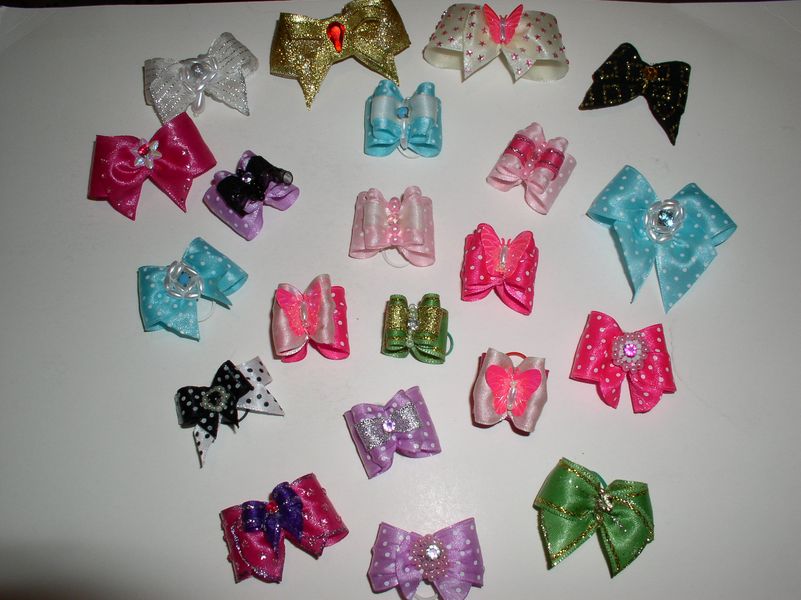 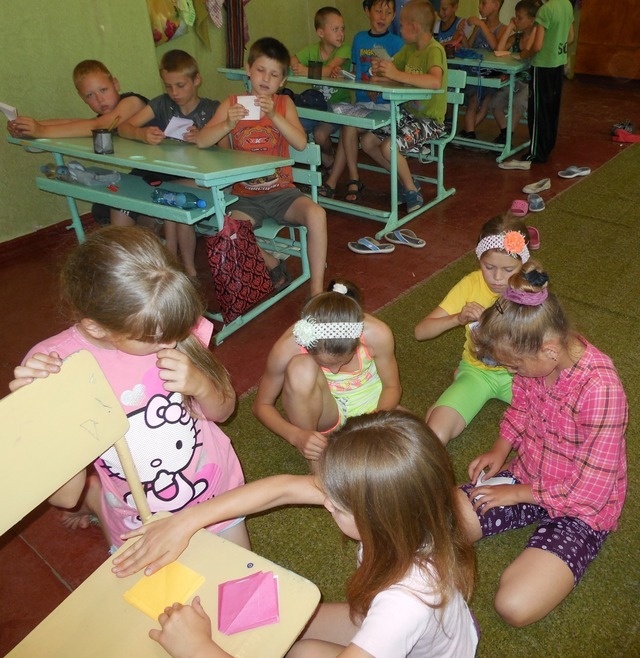 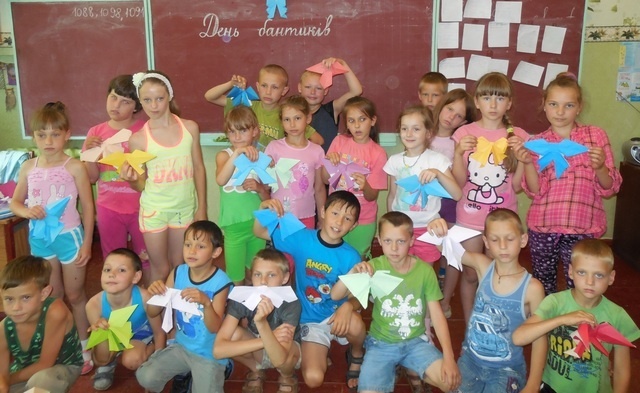 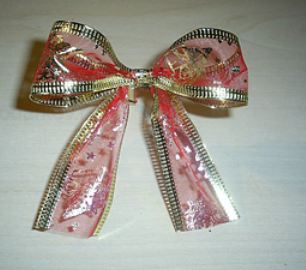 